Organelles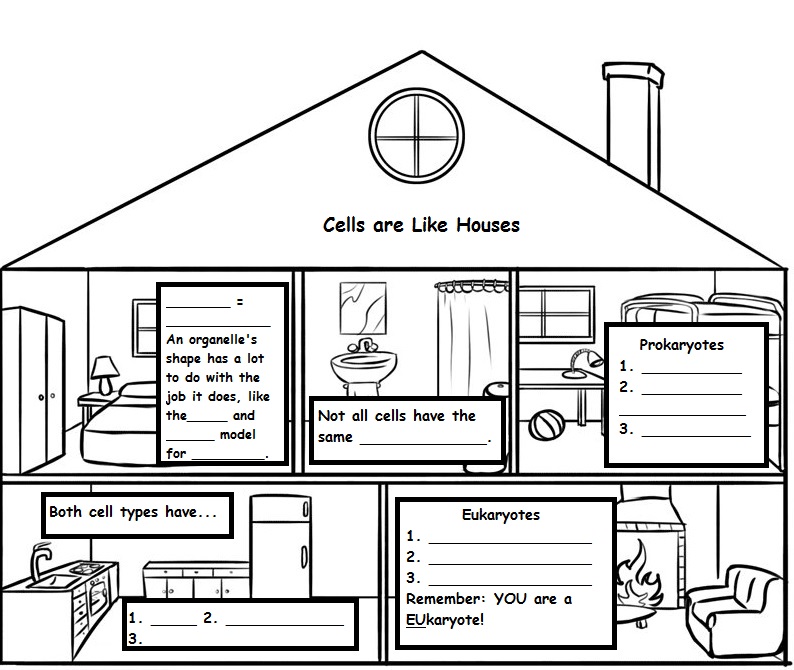 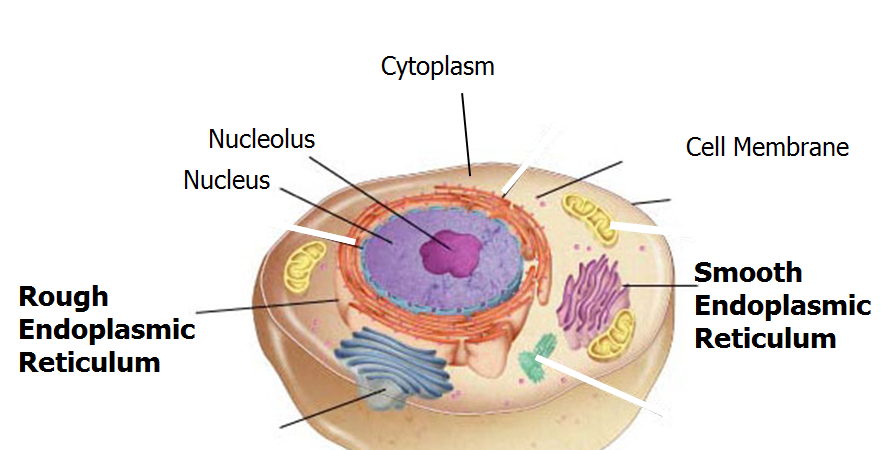 A LOOK AT THE ORGANELLES WE HAVE DISCUSSED SO FAR-THEY ARE ALL INVOLVED IN MAKING PROTEINS.OTHER ORGANELLESThe cytoskeleton works like our skeleton.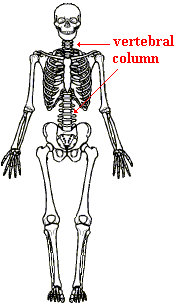        ORGANELLES INVOLVED IN CELL SUPPORT       ORGANELLES INVOLVED IN CELL SUPPORT       ORGANELLES INVOLVED IN CELL SUPPORTContains the ___________in  eukaryotic cellsComposed mostly of __________.      Many chemical    reactions occur in the cytoplasm where water acts as a____________.Contains the ___________in  eukaryotic cellsComposed mostly of __________.      Many chemical    reactions occur in the cytoplasm where water acts as a____________.The cytoskeleton helps the cell maintain its ________and moves ____________around.ALS, or Lou Gehrig’s disease occurs when there are ____________cytoskeleton in the nerve cells. Eukaryotic cells have a____________________, a framework of _____________that is constantly changing to meet the needs of the cell.                    CYTO- MEANS                      “CELL”Contains the ___________in  eukaryotic cellsComposed mostly of __________.      Many chemical    reactions occur in the cytoplasm where water acts as a____________.Contains the ___________in  eukaryotic cellsComposed mostly of __________.      Many chemical    reactions occur in the cytoplasm where water acts as a____________.The cytoskeleton helps the cell maintain its ________and moves ____________around.ALS, or Lou Gehrig’s disease occurs when there are ____________cytoskeleton in the nerve cells. Eukaryotic cells have a____________________, a framework of _____________that is constantly changing to meet the needs of the cell.                    CYTO- MEANS                      “CELL”_________________ is a jelly-like substance that also helps the cell ____________ ____________________.Contains the ___________in  eukaryotic cellsComposed mostly of __________.      Many chemical    reactions occur in the cytoplasm where water acts as a____________.Contains the ___________in  eukaryotic cellsComposed mostly of __________.      Many chemical    reactions occur in the cytoplasm where water acts as a____________.The cytoskeleton helps the cell maintain its ________and moves ____________around.ALS, or Lou Gehrig’s disease occurs when there are ____________cytoskeleton in the nerve cells. The cytoskeleton helps the cell maintain its ________and moves ____________around.ALS, or Lou Gehrig’s disease occurs when there are ____________cytoskeleton in the nerve cells.  ORGANELLES INVOLVED IN THE CREATION OF PROTEINS ORGANELLES INVOLVED IN THE CREATION OF PROTEINS ORGANELLES INVOLVED IN THE CREATION OF PROTEINS ORGANELLES INVOLVED IN THE CREATION OF PROTEINS ORGANELLES INVOLVED IN THE CREATION OF PROTEINS ORGANELLES INVOLVED IN THE CREATION OF PROTEINSThe cytoskeleton helps the cell maintain its ________and moves ____________around.ALS, or Lou Gehrig’s disease occurs when there are ____________cytoskeleton in the nerve cells. ____________The largest organelle in a ________________cell.____________ link ________ ___________ together to make __________.________________ _______________ (ER)is a _____________________of thin, folded_______________________.________________ _______________ (ER)is a _____________________of thin, folded_______________________.________________ _______________ (ER)is a _____________________of thin, folded_______________________.______________ ______________ function is to ___________, ___________, and ___________ proteins received from the ERfor ___________or 
_________________out of the cell.Contains the cell’s ________________information (__________)Some ribosomes are ____________to the ER.Creases and folds allow the ER to ______________________into the cell.There are 2 kinds of ER:Creases and folds allow the ER to ______________________into the cell.There are 2 kinds of ER:Creases and folds allow the ER to ______________________into the cell.There are 2 kinds of ER: Closely layered stacks of ________________________________.PROTEIN PRODUCTION IN THE CELL1. Ribosomes are made in the NUCLEOLUS.2. Ribosomes leave the nucleolus via the nuclear pores3. Amino acids are assembled by RIBOSOMES.4. Protein assembly is completed in the ROUGH ENDOPLASMIC RETICULUM.5. Proteins are carried in vesicles to the GOLGI to be modified or transported throughout the cell.Surrounded by the
________________________________(also called nuclear membrane)Some ribosomes are suspended in the ____________.Rough ERRough ER is where proteins are_____________, ____________and ___________within the cell.Rough ER is studded with ______________.  Smooth ERSmooth ER does not have _____________.  It is the site where ____________ are made.   Closely layered stacks of ________________________________.PROTEIN PRODUCTION IN THE CELL1. Ribosomes are made in the NUCLEOLUS.2. Ribosomes leave the nucleolus via the nuclear pores3. Amino acids are assembled by RIBOSOMES.4. Protein assembly is completed in the ROUGH ENDOPLASMIC RETICULUM.5. Proteins are carried in vesicles to the GOLGI to be modified or transported throughout the cell.The nuclear envelope is pierced with holes called ________________ ________that allow ______________________________ to pass in and out of the nucleus.Ribosomes are crucial for the synthesis of PROTEINSRough ERRough ER is where proteins are_____________, ____________and ___________within the cell.Rough ER is studded with ______________.  Smooth ERSmooth ER does not have _____________.  It is the site where ____________ are made.   Closely layered stacks of ________________________________.PROTEIN PRODUCTION IN THE CELL1. Ribosomes are made in the NUCLEOLUS.2. Ribosomes leave the nucleolus via the nuclear pores3. Amino acids are assembled by RIBOSOMES.4. Protein assembly is completed in the ROUGH ENDOPLASMIC RETICULUM.5. Proteins are carried in vesicles to the GOLGI to be modified or transported throughout the cell.The nucleus contains the ______________- a ________________  __________ where organelles called ______________are made.  Proteins are made on __________and inserted into Rough ER to be __________and 
______________to another organelle. Closely layered stacks of ________________________________.PROTEIN PRODUCTION IN THE CELL1. Ribosomes are made in the NUCLEOLUS.2. Ribosomes leave the nucleolus via the nuclear pores3. Amino acids are assembled by RIBOSOMES.4. Protein assembly is completed in the ROUGH ENDOPLASMIC RETICULUM.5. Proteins are carried in vesicles to the GOLGI to be modified or transported throughout the cell.The  ________________ are bean-shaped organelles that supply ___________ to the cellSurrounded by a _________________________________. Folded inner membrane ___________________________________ ___________
for more chemical Reactions.It is within these inner folds that chemical reactions occur that converts _________ __________into __________ _______________________.The folds inside the mitochondria are called _______________________.Nickname is the _______________________________ _______ __________The chemical reaction is called _____________________________________________.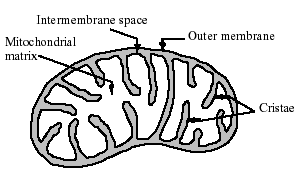 ______________are small membrane-bound sacs that keep ______________from various chemical reactions separated from the rest of the cell.They also __________these materials from place to place within the cell.Vesicles are _________________and are formed and __________________by the cell as needed.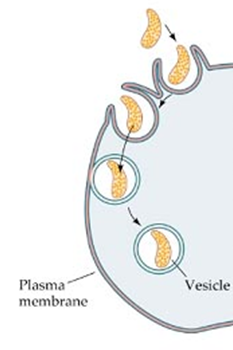 A ___________is a ________________ ________________ ________used for the __________ of materials needed by the cell.The vacuole stores materials such as_________Food moleculesIons_______________________ are membrane bound sacs 
that contain __________________
called ____________________________.The  ________________ are bean-shaped organelles that supply ___________ to the cellSurrounded by a _________________________________. Folded inner membrane ___________________________________ ___________
for more chemical Reactions.It is within these inner folds that chemical reactions occur that converts _________ __________into __________ _______________________.The folds inside the mitochondria are called _______________________.Nickname is the _______________________________ _______ __________The chemical reaction is called _____________________________________________.______________are small membrane-bound sacs that keep ______________from various chemical reactions separated from the rest of the cell.They also __________these materials from place to place within the cell.Vesicles are _________________and are formed and __________________by the cell as needed.A ___________is a ________________ ________________ ________used for the __________ of materials needed by the cell.The vacuole stores materials such as_________Food moleculesIons_________Lysosomes defend a cell from invading ______________.They break down _________________or worn-out cell parts.Contain digestive enzymes.The  ________________ are bean-shaped organelles that supply ___________ to the cellSurrounded by a _________________________________. Folded inner membrane ___________________________________ ___________
for more chemical Reactions.It is within these inner folds that chemical reactions occur that converts _________ __________into __________ _______________________.The folds inside the mitochondria are called _______________________.Nickname is the _______________________________ _______ __________The chemical reaction is called _____________________________________________.______________are small membrane-bound sacs that keep ______________from various chemical reactions separated from the rest of the cell.They also __________these materials from place to place within the cell.Vesicles are _________________and are formed and __________________by the cell as needed.Lysosomes defend a cell from invading ______________.They break down _________________or worn-out cell parts.Contain digestive enzymes.The  ________________ are bean-shaped organelles that supply ___________ to the cellSurrounded by a _________________________________. Folded inner membrane ___________________________________ ___________
for more chemical Reactions.It is within these inner folds that chemical reactions occur that converts _________ __________into __________ _______________________.The folds inside the mitochondria are called _______________________.Nickname is the _______________________________ _______ __________The chemical reaction is called _____________________________________________.______________are small membrane-bound sacs that keep ______________from various chemical reactions separated from the rest of the cell.They also __________these materials from place to place within the cell.Vesicles are _________________and are formed and __________________by the cell as needed.LOOK FOR CENTRAL VACUOLE IN PLANTCELLSProgrammed cell death is called __________________.Lysosomes  ________________ unwanted cellsThe  ________________ are bean-shaped organelles that supply ___________ to the cellSurrounded by a _________________________________. Folded inner membrane ___________________________________ ___________
for more chemical Reactions.It is within these inner folds that chemical reactions occur that converts _________ __________into __________ _______________________.The folds inside the mitochondria are called _______________________.Nickname is the _______________________________ _______ __________The chemical reaction is called _____________________________________________.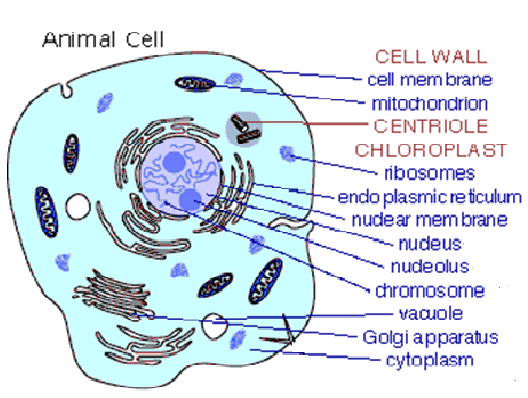 People with Tay Sach’s disease lack a _________dissolving enzyme in their vesicles.Causes lipids to accumulate in the______________.The  ________________ are bean-shaped organelles that supply ___________ to the cellSurrounded by a _________________________________. Folded inner membrane ___________________________________ ___________
for more chemical Reactions.It is within these inner folds that chemical reactions occur that converts _________ __________into __________ _______________________.The folds inside the mitochondria are called _______________________.Nickname is the _______________________________ _______ __________The chemical reaction is called _____________________________________________.The  ________________ are bean-shaped organelles that supply ___________ to the cellSurrounded by a _________________________________. Folded inner membrane ___________________________________ ___________
for more chemical Reactions.It is within these inner folds that chemical reactions occur that converts _________ __________into __________ _______________________.The folds inside the mitochondria are called _______________________.Nickname is the _______________________________ _______ __________The chemical reaction is called _____________________________________________.The  ________________ are bean-shaped organelles that supply ___________ to the cellSurrounded by a _________________________________. Folded inner membrane ___________________________________ ___________
for more chemical Reactions.It is within these inner folds that chemical reactions occur that converts _________ __________into __________ _______________________.The folds inside the mitochondria are called _______________________.Nickname is the _______________________________ _______ __________The chemical reaction is called _____________________________________________.